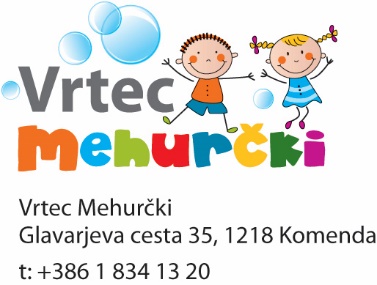 POTRDILO DELODAJALCAo upravičenosti do nujnega varstva otrokSpodaj podpisani ________________________ (ime in priimek), direktor/predstojnik________________________________________ (naziv javnega zavoda/organizacije)potrjujem,da je bilo odrejeno delo delavki/delavcu ________________________ (ime in priimek),ki ima predšolskega otroka ________________________ (ime in priimek otroka)vključenega v zavod Vrtec Mehurčki.Delavka/delavec nima možnosti drugega varstva, zato bo v času, ko so vzgojno-izobraževalni zavodi zaradi epidemije koronavirusa zaprti, otroka pripeljal v vrtec ob ______________ uri in odpeljal ob ______________ uri.S podpisom potrjujem tudi, da je zaradi nujnih zadev iz naslova zagotavljanja ____________________________________ prisotnost delavke/delavca na delovnem mestu NUJNO POTREBNA.Potrdilo izdajam s polno odgovornostjo in jamčim za resničnost podatkov.Datum: 								Podpis in žig delodajalca: